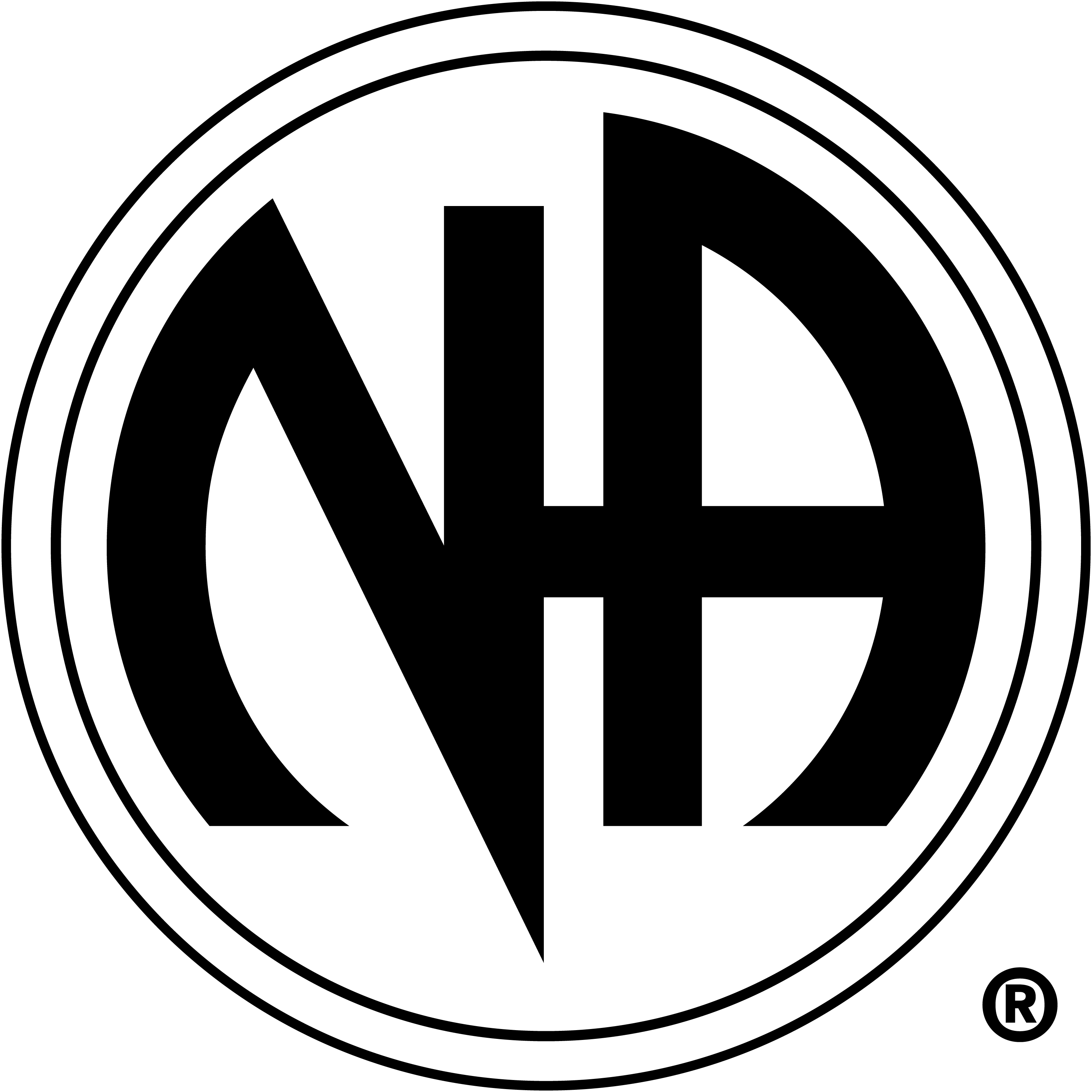 T.A.N.A. Presents:7th AnnualFun in the ThumbSaturday, August 25, 2018	Wesleyan Woods Campground	4320 Caine Rd
Vassar, MI. 48768Potluck in the pavilion at noon, followed by speaker$2 fee per person to enter the campgroundsSuggested donation $5 at pavilion – no addict turned awayBeach/swimming, water slide and zipline available for a fee